PopisBezbarvý nátěr SR, AUTOLUX® AL316, je 2složkový akryluretanový bezbarvý nátěr s vysokou odolností proti poškrábání, určený jak k opravám jednotlivých dílů, tak k provádění celkových oprav.Produkty	Nátěr		AL316 Autolux Bezbarvý nátěr SRTužidla	            AL530 Autolux Tužidlo UHS – expres	(pod 18 °C)                         AL532 Autolux Tužidlo UHS – rychlé	(pod 18 °C)                         AL534 Autolux Tužidlo UHS – standardní	(18–30 °C)Příprava podložíPřed aplikací je nutné se seznámit s technickým listem základní barvy.Pozor!Nepřekračovat 24 hodin odpařování základní barvy před aplikací bezbarvého nátěru.
V případě překročení výše uvedeného času důkladně obrousit a nanést další vrstvu základní barvy.Bezprostředně před aplikací nátěru otřít základní barvu utěrkou pohlcující prach.D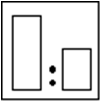 Dávkování	Podle objemuNátěr 		2 měr. jedn.Tužidlo     	1 měr. jedn.Životnost směsi ve 20°C	2 – 3 hod.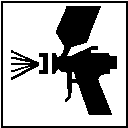 Používat běžnou pistoli, HVLP nebo podobnou.Tryska Ø 1,2–1,4 mm, tlak podle doporučení výrobce.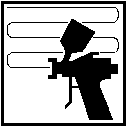 Aplikovat jednu prostřední vrstvu, nechat odpařit a následně aplikovat jednu plnou vrstvu tak, aby došlo k vytvoření 50–60 µm suchého filmu.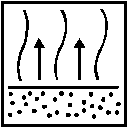 Odpařování ve 20 °CMezi vrstvami 5–10 minut, až do úplného zmatovění nátěru.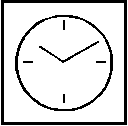 Sušení na vzduchu, ve 20 °CSuchý s ohledem na usazování prachu	30–60 min.Suchý na dotek				4 hod.Sejmutí krytí 				8 hod.Leštění / další práce			12 hod.Nahřívání v kabině, v 60 °CZcela suchý 				20–30 min.Leštění / další práce			Po vychladnutí dílu* Je třeba vzít v úvahu dobu čekání na dosažení požadované teploty nahřívaného dílu.Čištění vybaveníUmýt všechny součásti vybavení ihned po ukončení aplikace pomocí vhodného ředidla Autolux. Vzniklý odpad likvidovat v souladu s platnými předpisy.Těkavé organické sloučeninyLimit obsahu TOS pro tento produkt (kategorie produktu: IIB.e) činí 840 g/l. Obsah TOS ve výrobku připraveném k použití činí maximálně 840 g/l. V závislosti na způsobu použití může být obsah TOS v hotovém výrobku nižší, než je určen v unijní směrnici.Doprava a skladováníSeznámit se s instrukcemi na etiketě produktu. Skladovací teplota: 5 až 35 °C. Skladovat podle lokálních předpisů. Skladovat ve vyčleněném a schváleném úseku. Skladovat v originálním obalu, daleko od působení slunečních paprsků; v suché, chladné a dobře větrané místnosti; daleko od neshodných materiálů (viz kapitola 10 technické charakteristiky), nápojů a jídla. Eliminovat veškeré zdroje ohně. Držet odděleně od oxidantů. Nádoba musí být uzavřená a těsná až do doby použití. Nádoby, které byly otevřené, musejí být opětovně utěsněné a skladované ve svislé poloze, aby nedošlo k vytečení látky. Neskladovat v neoznačených nádobách. Používat vhodné nádoby předcházející kontaminaci prostředí.